Ogres novada Sociālais dienests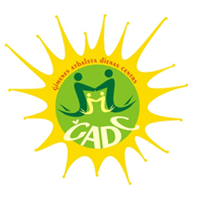 Ģimenes atbalsta dienas centrsIESNIEGUMS__________________________________likumiskā aizbildņa vārds, uzvārds__________________________________     tālruņa numursPiekrītu, ka mans dēls/meita  _________________________________________   apmeklē Ogres novada Sociālā dienesta Ģimenes atbalsta dienas centru. Apliecinu, ka bērns apmeklēs Ģimenes atbalsta dienas centru bez elpceļu un citu infekcijas slimību  pazīmēm.Bērns uzturēsies (lūdzam, atzīmēt atbilstošo): Pie  Ogrē -  Upes prospektā 16, Ogre Pi   Ciemupē -  Liepu gatve 12 , CiemupePie  Ogresgalā -  Bumbieru iela 9, Ogresgala pagastsĢimenes atbalsta dienas centra darba laiks:Ogrē un Ogresgalā: katru darba dienu no plkst. 11:00 – 18:00. Ciemupē: pirmdienās, trešdienās un piektdienās no plkst. 11:00 – 18:00.Ģimenes atbalsta dienas centra apmeklējums ir bezmaksas.20_____.gada ______________________________________________________  		________________________________	                         aizbildņa paraksts		                             paraksta atšifrējumsJautājumu gadījumā, lūgums sazināties ar Ģimenes atbalsta dienas centravadītāju pa tālruņa nr. 65021323, 29905822